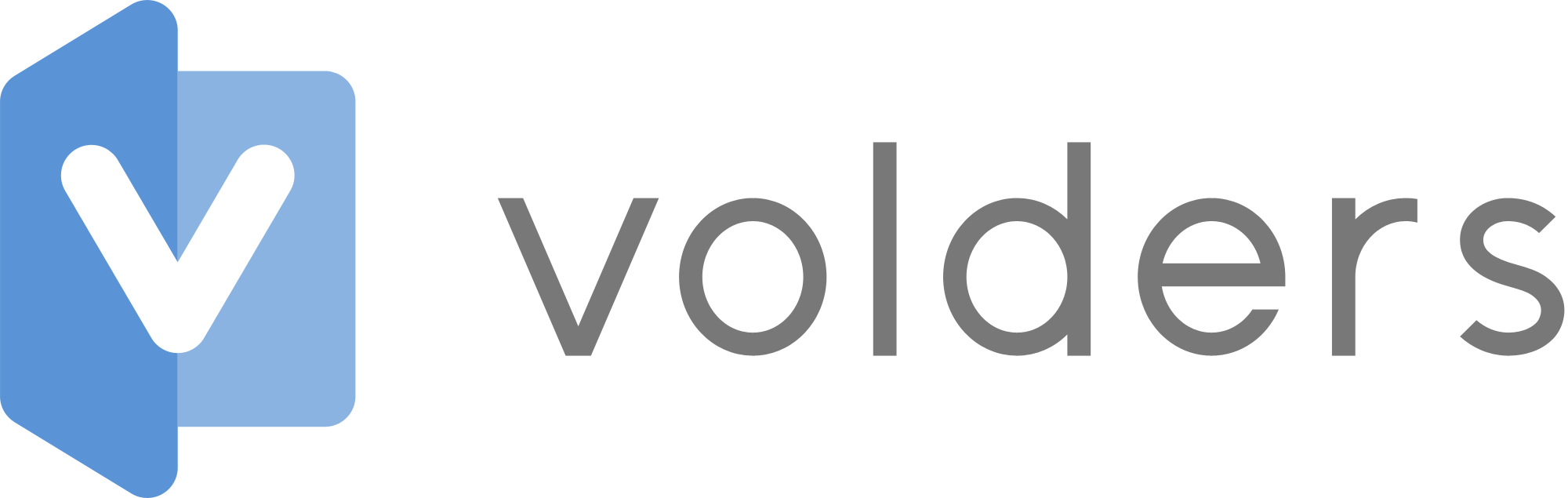 Pressemitteilung, 07.02.2018Digitaler Vertragsassistent Volders steigt in das Versicherungsgeschäft einBerlin, 07.02.2018 – Nur wenige Monate nach der letzten Finanzierungsrunde gründet der Online-Vertragsassistent Volders, www.volders.de, eine eigene Versicherungs-Unit und kann ab sofort seine Nutzer aus eigener Hand zu zahlreichen Versicherungsthemen beraten und Verträge aus diesem Bereich abschließen. Das Berliner Startup geht damit einen zukunftsweisenden Schritt und ergänzt seinen Service um eine weitere notwendige Dienstleistung auf dem Weg zu einem ganzheitlichen Vertragsassistenten. Für den Aufbau des Versicherungsbereichs hat sich der Gründer und Geschäftsführer von Volders, Jan Hendrik Ansink, namhafte und erfahrene Verstärkung an Bord geholt: Karoline Rum. Sie ist bereits seit 12 Jahren in der Versicherungsbranche unterwegs. Zuletzt war sie bei einem anderen Berliner Startup als Head of Insurance für die gesamte Versicherungsabteilung verantwortlich. Zudem betreut sowie berät sie seit einigen Jahren einen eigens aufgebauten Kundenstamm. Ihr Beratungsspektrum reicht dabei von Sachversicherungen bis zu Vorsorgethemen – sowohl für Endkonsumenten als auch Unternehmen.Der Einstieg in das Versicherungsgeschäft untermauert die Ambitionen des Berliner Startups, die persönliche Komponente des digitalen Services auszuweiten und die Positionierung als persönlichen Vertragsassistenten zu stärken. Mit der kostenlosen Desktop-Anwendung sowie den nativen Apps für iOS und Android von Volders erhalten Verbraucher Transparenz über all ihre Verträge und können diese mit nur wenigen Klicks kündigen, Tarife vergleichen sowie direkt wechseln. Bei jeder Entscheidung steht Volders seinen Nutzern beratend zur Seite.Jan Hendrik Ansink, Gründer und Geschäftsführer von Volders: „Verbraucher haben eine Vielzahl an Versicherungsverträgen und mit unserem großen Ziel im Kopf – unseren Nutzern immer eine perfekt passende Vertragskonstellation zu ermöglichen – war der Schritt in das Versicherungsgeschäft unabdingbar. Dies haben unsere tiefgehende Marktanalyse sowie erste Testergebnisse gezeigt, auf deren Basis wir nun erfolgreich durchstarten wollen. Durch die Gründung einer eigenen Versicherungs-Unit können wir sicherstellen, dass unsere Kunden genau im richtigen Moment und entsprechend unserer Qualitätsanforderungen beraten werden. Wir freuen uns, mit Karoline die optimale Besetzung für die Position gefunden zu haben und sie ihre umfangreiche Branchenexpertise bei Volders einbringt. Karoline Rum, Director Insurance bei Volders:  „Die Idee hinter Volders und das Produkt selbst haben mich auf Anhieb begeistert. Ich freue mich daher sehr, daran mitwirken und mich der sehr spannenden Herausforderung, den Versicherungsbereich in einem digitalen Startup von Grund auf mit aufzubauen, stellen zu können. Ich bin der festen Überzeugung, dass wir durch den Einstieg in das Versicherungsgeschäft unseren Service für den Verbraucher noch wertvoller gestalten.“Über VoldersVolders, www.volders.de, schafft Ordnung in der Vertragswelt. Das Berliner Startup wurde im Februar 2014 von Jan Hendrik Ansink unter dem Namen vertragslotse.com gegründet. Ansink hatte zuvor in Stockholm sowie in Harvard studiert und das virtuelle Callcenter expertcloud gegründet sowie vier Jahre als Geschäftsführer geleitet. Über die kostenlose iPhone- und Android-App sowie Desktop-Anwendung können Nutzer ihre Verträge verwalten, kündigen und sich alternative Angebote einholen – z.B. für Mobilfunkverträge, Strom oder Versicherungen. Heute beschäftigt Volders 20 Mitarbeiter in Berlin und wird von mehr als 650.000 Nutzern als digitaler Vertragsassistent genutzt.Webseite: https://www.volders.deiOS App: http://apple.co/1MMc41d Android App: https://play.google.com/store/apps/details?id=com.volders.app Twitter: https://twitter.com/volders Facebook: https://www.facebook.com/voldersapp Medienkontakt: Sarah Dittmann // presse@volders.de